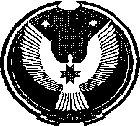 СОВЕТ ДЕПУТАТОВ МУНИЦИПАЛЬНОГО ОБРАЗОВАНИЯ «ПОЛОМСКОЕ»    «ПОЛОМ» МУНИЦИПАЛ КЫЛДЭТЫСЬ  ДЕПУТАТЪЁСЛЭН КЕНЕШСЫРЕШЕНИЕСОВЕТА ДЕПУТАТОВ  МУНИЦИПАЛЬНОГО ОБРАЗОВАНИЯ «ПОЛОМСКОЕ»О выплате компенсации за неиспользованный отпуск Главе муниципального образования «Поломское»Принято  Советом депутатовмуниципального образования «Поломское»                               05 мая  2013 года               Рассмотрев заявление Главы муниципального образования «Поломское» Мукановой О.И. о выплате компенсации за неиспользованный ежегодный дополнительный оплачиваемый  отпуск,  руководствуясь Уставом муниципального образования «Поломское», Совет депутатов муниципального образования «Поломское» решает,1.Выплатить Главе муниципального образования «Поломское» Мукановой О.И. компенсацию за неиспользованный ежегодный  дополнительный  отпуск продолжительностью 17 календарных дней, за  период работы с  11 марта 2013 года по 11 марта 2014 года.Глава муниципального образования«Поломское»                                                                                            О.И.Мукановас. Полом 05 мая 2014 года  №  94